25° Circuito Estivo Libertas17° COPPA BERNADIA Tarcento – Palestra del Judo Kuroki – Via Pascoli 31SABATO 13 SETTEMBRE 2014  ISCRIZIONI – 15.00/15.30INIZIO GARA – 15.30JUNIORES/SENIORES/MASTERINDIVIDUALE MASCHILI – Kg. 66 – 73 – 81 – +90DURATA DEGLI INCONTRI – 3’    PREMIAZIONI – Primi tre classificati di ogni categoriaIL PRESIDENTEGiuliano Casco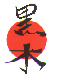 